Сумська міська радаVІІІ СКЛИКАННЯ ХІV СЕСІЯРІШЕННЯвід 24 листопада 2021 року № 2471-МРм. СумиРозглянувши звернення громадянки, надані документи, відповідно до статті 12, частини третьої статті 20, частини восьмої статті 186 Земельного кодексу України, статті 50 Закону України «Про землеустрій», частини четвертої статті 15 Закону України «Про доступ до публічної інформації», рішення Сумської міської ради від 21.10.2020 № 7586-МР «Про включення територій територіальних громад (населених пунктів) до складу території Сумської міської територіальної громади»,, враховуючи рекомендації постійної комісії з питань архітектури, містобудування, регулювання земельних відносин, природокористування та екології Сумської міської ради (протокол від 28.10.2021 № 39), керуючись пунктом 34 частини першої статті 26 Закону України «Про місцеве самоврядування в Україні», Сумська міська радаВИРІШИЛА:Відмовити Москалець Ірині Миколаївні (МВ 553794) в затвердженні проекту землеустрою щодо відведення земельної ділянки для ведення особистого селянського господарства, розташованої за межами населених пунктів, на території Сумської міської територіальної громади (Стецьківський старостинський округ), площею 0,2500 га, кадастровий номер 5924787100:06:007:0534 та наданні цієї ділянки у власність, у зв’язку з невідповідністю його положень вимогам законів та прийнятих відповідно до них нормативно-правових актів, а саме:невідповідністю вимогам частини третьої статті 20 Земельного кодексу України, якою визначено, що категорія земель та вид цільового призначення земельної ділянки визначаються в межах відповідного виду функціонального призначення території, передбаченого затвердженим комплексним планом просторового розвитку території територіальної громади або генеральним планом населеного пункту, у зв’язку з відсутністю таких планів.Сумський міський голова                                                   Олександр ЛИСЕНКОВиконавець: Клименко Юрій 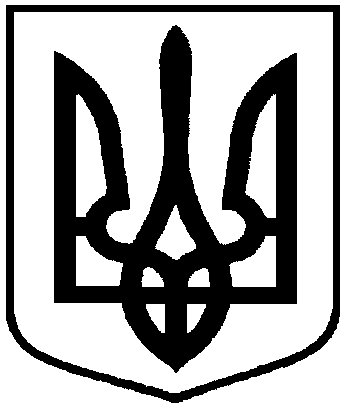 Про відмову Москалець Ірині Миколаївні в наданні земельної ділянки у власність, розташованої за межами населених пунктів, на території Сумської міської територіальної громади (Стецьківський старостинський округ), площею    0,2500 га